Diagram of LTC Club Room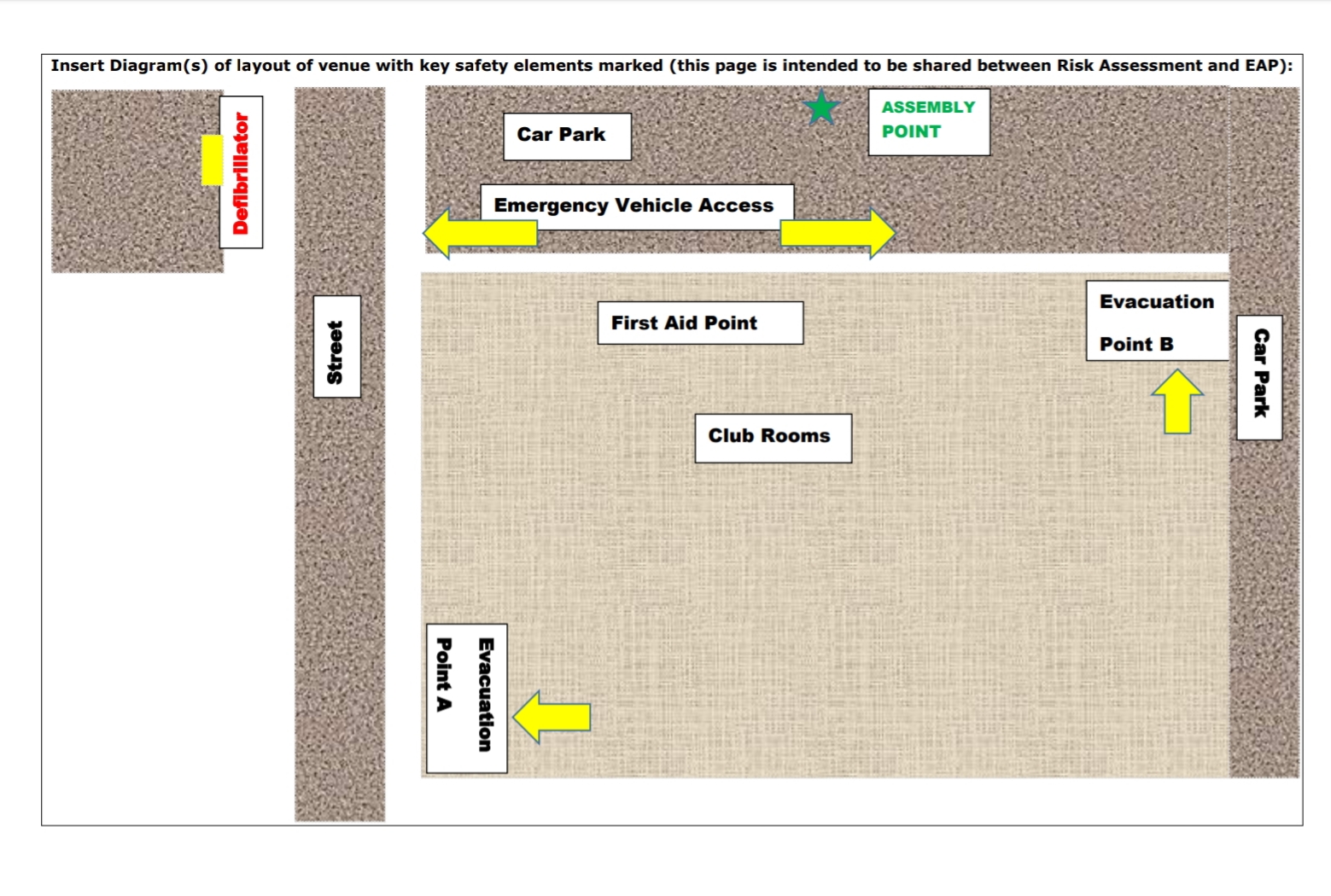 Venue:Venue:LTC Club RoomLTC Club RoomVenue Contact Name & Contact Details:Paddy Dowling - Chairperson (0868288058)Bernie Smith – Training Co-Ordinator (087 – 7636260)Address: Address: Main Street, Lanesboro Co LongfordMain Street, Lanesboro Co LongfordVenue Contact Name & Contact Details:Paddy Dowling - Chairperson (0868288058)Bernie Smith – Training Co-Ordinator (087 – 7636260)Group:Group:Lanesboro Triathlon Club Lanesboro Triathlon Club Location of first-aider:Lead CoachDate:Date:Every MondayEvery MondayLocation of DefibrillatorFront wall of Parish Hall beside Bridge.Time:Time:7pm7pmLocation of telephone:Mobile telephone lead coach(Reception 4G).Participants: Number:10 - 2510 - 25Location of toilets:Rear right of rooms.Participants: Age:Adults 18 - 75Adults 18 - 75Location of changing rooms:No changing rooms onsite.Participants: Ability:Mixed, beginner to elite/noviceMixed, beginner to elite/noviceLocation of first-aid kit:Middle of room affixed to wall, easy access.Lead Coach Name:Lead Coach Name:James GallagherJames GallagherStocked and maintained:YesVenue documents read and understood:Venue documents read and understood:Normal Operating Procedures: Yes.Normal Operating Procedures: Yes.   Additional notes:Risk assessment for adult Members of Lanesboro Triathlon Club (referred to as LTC).Venue documents read and understood:Venue documents read and understood:Health & Safety Policy : YesHealth & Safety Policy : Yes   Additional notes:Risk assessment for adult Members of Lanesboro Triathlon Club (referred to as LTC).Venue documents read and understood:Venue documents read and understood:Emergency Action Plan (EAP): YesEmergency Action Plan (EAP): Yes   Additional notes:Risk assessment for adult Members of Lanesboro Triathlon Club (referred to as LTC).Venue documents read and understood:Venue documents read and understood:Ratio for Level 1 Coach 1-16.All Coaches in Club have up to date First Aid Training.Lead Coach Telephone: 086-0238889.Ratio for Level 1 Coach 1-16.All Coaches in Club have up to date First Aid Training.Lead Coach Telephone: 086-0238889.Name of person conducting risk assessment:Name of person conducting risk assessment:Name of person conducting risk assessment:Signed:Signed:Date:James Gallagher - Level 1 CoachJames Gallagher - Level 1 CoachJames Gallagher - Level 1 Coach05 May 2021Location & Description of Hazard:People at Risk:Level of Risk (High/Medium /Low):Advice Required: (from whom)Action(s) to Mitigate/ Remove Risk:Person responsible for resolution:Residual Risk:(after resolution)Dates ReviewedCLUB ROOMCarrying bikes/turbo to Club Room, risk of fall, collision with other people, strains from trying to carry too much weight. Potential for stolen equipment if left unsupervised.LTC Members who bring own turbo trainers and bikes.Likelihood: Medium Impact: MediumNoWarn all participants beforehand if possible.At end of session, repeat warning as more risk when tired after session.Lead Coach.Likelihood: Low Impact: LowJames Gallagher 05/05/2021CLUB ROOMFan and music cables across floor, possibility of tripping over. LTC Members.Coach.Likelihood: Medium Impact: MediumNoMake obvious, try and keep out of way of path of movement.Warn participants.Tape down if practical / possible.Remedial works on power points, to minimize leads carried out.Lead Coach.Chairperson / Training Co-Ordinator or nominee.Likelihood: Low Impact: LowJames Gallagher 05/05/2021CLUB ROOMFans, tripping over, catching fingers in fan blades. LTC Members.Coach.Likelihood: Medium Impact: MediumNoCheck sufficient guards on fans.Warn participants.Air conditioning unit installed to reduce need for fans.Lead Coach.Chairperson / Training Co-Ordinator or nominee.Likelihood: Low Impact: LowJames Gallagher 05/05/2021CLUB ROOMFootwear, bike shoes with cleats. Slipping on floor when wet from sweat or drinks spills; especially when wearing cleats.Training shoes with laces: Laces getting trapped in bike machinery LTC Members.Coach.Likelihood: Medium Impact: MediumNoWarn participants, get participants to remove shoes and possibly socks while off the bike.Ensure all laces tied tightly and tucked away.Ensure any pools of water (sweat/spilt drinks) are cleaned up.Non slip matting installed.Lead Coach.Chairperson / Training Co-Ordinator or nominee.Likelihood: Low Impact: LowJames Gallagher 05/05/2021CLUB ROOMParticipants falling from bike or bike becoming loose in turbo trainer.LTC Members.Coach.Likelihood: Medium Impact: MediumNoWarn participants to ride within their capability.Coach to check bikes are secured in the turbo trainer before beginning. M Check.Exercise caution if riding out of the saddle.Lead Coach.Likelihood: Low Impact: LowJames Gallagher 05/05/2021CLUB ROOMBikes. Tighten all adjustable parts. Check foot straps.LTC Members.Likelihood: High Impact: MediumYesFaults with spin bikes report to Training Committee.Coach to show how to adjust, tighten moving parts.Warn participants to ride within their capability.Ask participants to check their bikes & foot straps before starting session.Ensure correct rear wheel skewer used with turbo trainers to ensure bike securely fitted to turbo trainers.Lead Coach.Likelihood: Low Impact: MediumJames Gallagher 05/05/2021CLUB ROOMSpin Bikes. Fixed wheel, pedals don’t stop turning if you stop pedalling, can cause injury.LTC Members.Likelihood: High Impact: MediumNoNo Spin Bikes used, and none in Club Room. Turbo Trainers only.Lead Coach.Likelihood: Low Impact: MediumJames Gallagher 05/05/2021CLUB ROOMNoise from fans and when playing music.LTC Members.Coach.Likelihood: High Impact: LowNoCoach to speak up or to turn down music and check instructions are understood.Use PA system installed in Club Room.Walk around to observe if understood.Lead Coach.Likelihood: Low Impact: LowJames Gallagher 05/05/2021CLUB ROOMLighting faults. Trip over or fall in darkness or reduced lighting.LTC Members.Coach.Likelihood: Medium Impact: MediumNoCoach to check lighting pre-session. Report any faults and check on progress of repairs, if needed.Lead Coach.Chairperson / Training Co-Ordinator or nominee.Likelihood: Low Impact: LowJames Gallagher 05/05/2021CLUB ROOMTowels/items dangling from bars of spin bikes getting caught in wheels.LTC Members.Coach.Likelihood: Medium Impact: MediumNoWarn participants.Ask participants to use alternative storage place. Keep area clean and tidy.Lead Coach.Likelihood: Low Impact: MediumJames Gallagher 05/05/2021CLUB ROOMKit bags / items stored close to/behind spin bikes / turbo trainers getting caught up with moving parts.LTC Members.Coach.Likelihood: Medium Impact: MediumNoWarn participants.Ask for everyone to store their bags in a safe corner of the room clear of walking areas and moving parts of bikes.Lead Coach.Likelihood: Low Impact: LowJames Gallagher 05/05/2021CLUB ROOMParticipants not aware of how to stop pedals flywheel spinning, or how to set bike up for a correct riding position.LTC Members.Likelihood: High Impact: MediumNoShow new participants how to set bike position correctly.Show new participants how to brake the flywheel if they get out of control.Remind all participants on bike setup and braking mechanism.Lead Coach.Likelihood: Low Impact: LowJames Gallagher 05/05/2021CLUB ROOMParticipants overheating, suffering from dehydration or getting chills after session.LTC Members.Likelihood: Medium Impact: MediumNoEnsure participants have drinks.Ensure suitable fan in use during session to increase air flow.Switch fan off during cool down so participants don’t get too cold/chilled.Advise participants on proper clothing, for during and after session.Lead Coach.Likelihood: Low Impact: LowJames Gallagher 05/05/2021CLUB ROOMParticipants set up incorrectly on bike.LTC Members.Likelihood: Medium Impact: MediumNoCoach to show participants how to adjust resistance on equipment.Coach to ensure participants know how to adjust resistance on own turbo trainer.Coach to outline appropriate cadence for session, and what it should feel like.Lead Coach.Likelihood: Low Impact: LowJames Gallagher 05/05/2021CLUB ROOMTurbo Trainers - general upkeep, poorly maintained turbos could lead to a fall/accident.LTC Members.Likelihood: High Impact: MediumNoCoach to advise Members to keep turbo trainers in good working order.Keep LTC-owned turbos in good working order.Lead Coach.Chairperson / Training Co-Ordinator or nominee.Likelihood: Low Impact: LowJames Gallagher 05/05/2021CLUB ROOMParticipants riding with too great a resistance, potential to strain muscle, ligament, tendons.LTC Members.Likelihood: Medium Impact: MediumNoCoach to show participants how to adjust resistance on equipment.Coach to ensure participants know how to adjust resistance on own turbo trainer.Coach to outline appropriate cadence for session, and what it should feel like.Lead Coach.Chairperson / Training Co-Ordinator or nominee.Likelihood: Low Impact: LowJames Gallagher 05/05/2021